Complete this form and upload it into the Plan of Study – Part I available in your Grad Rebel Gateway student portal. Once submitted, the form will route electronically for signatures. Upon approval by the Graduate College, a final copy of the form will be emailed to your Rebelmail account.Refer to the 2016-17 Graduate Catalog for degree requirements:https://catalog.unlv.edu/preview_program.php?catoid=17&poid=4210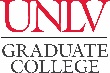 PLAN OF STUDY - Part IIDOCTOR OF PHYSICAL THERAPY 2016-17CatalogCOURSE REQUIREMENTSSummer Semester 1st Year Courses- 8 CreditsSummer Semester 1st Year Courses- 8 CreditsSummer Semester 1st Year Courses- 8 CreditsSummer Semester 1st Year Courses- 8 CreditsSummer Semester 1st Year Courses- 8 CreditsSummer Semester 1st Year Courses- 8 CreditsSummer Semester 1st Year Courses- 8 CreditsSummer Semester 1st Year Courses- 8 CreditsCOURSE(Prefix & #)CREDITSGRADE (if completed)TERM(Taken/anticipated)SUBSTITUTION/TRANSFER (if applicable)SUBSTITUTION/TRANSFER (if applicable)SUBSTITUTION/TRANSFER (if applicable)SUBSTITUTION/TRANSFER (if applicable)COURSE(Prefix & #)CREDITSGRADE (if completed)TERM(Taken/anticipated)COURSECREDITSGRADEINSTITUTIONDPT 726DPT 727DPT 744DPT 744LDPT 745DPT 745LFall Semester 1st Year Courses - 19 CreditsFall Semester 1st Year Courses - 19 CreditsFall Semester 1st Year Courses - 19 CreditsFall Semester 1st Year Courses - 19 CreditsFall Semester 1st Year Courses - 19 CreditsFall Semester 1st Year Courses - 19 CreditsFall Semester 1st Year Courses - 19 CreditsFall Semester 1st Year Courses - 19 CreditsCOURSE(Prefix & #)CREDITSGRADE(if completed)TERM(Taken/anticipated)SUBSTITUTION/TRANSFER (if applicable)SUBSTITUTION/TRANSFER (if applicable)SUBSTITUTION/TRANSFER (if applicable)SUBSTITUTION/TRANSFER (if applicable)COURSE(Prefix & #)CREDITSGRADE(if completed)TERM(Taken/anticipated)COURSECREDITSGRADEINSTITUTIONDPT 730DPT 730LDPT 741DPT 742DPT 746DPT 746LDPT 749DPT 749LSpring Semester 1st Year Courses - 21 CreditsSpring Semester 1st Year Courses - 21 CreditsSpring Semester 1st Year Courses - 21 CreditsSpring Semester 1st Year Courses - 21 CreditsSpring Semester 1st Year Courses - 21 CreditsSpring Semester 1st Year Courses - 21 CreditsSpring Semester 1st Year Courses - 21 CreditsSpring Semester 1st Year Courses - 21 CreditsCOURSE(Prefix & #)CREDITSGRADE(if completed)TERM(Taken/anticipated)SUBSTITUTION/TRANSFER (if applicable)SUBSTITUTION/TRANSFER (if applicable)SUBSTITUTION/TRANSFER (if applicable)SUBSTITUTION/TRANSFER (if applicable)COURSE(Prefix & #)CREDITSGRADE(if completed)TERM(Taken/anticipated)COURSECREDITSGRADEINSTITUTIONDPT 732DPT 732LDPT 735DPT 735LDPT 748DPT 754DPT 754LDPT 756DPT 790Summer Semester 2nd Year Courses - 8 CreditsSummer Semester 2nd Year Courses - 8 CreditsSummer Semester 2nd Year Courses - 8 CreditsSummer Semester 2nd Year Courses - 8 CreditsSummer Semester 2nd Year Courses - 8 CreditsSummer Semester 2nd Year Courses - 8 CreditsSummer Semester 2nd Year Courses - 8 CreditsSummer Semester 2nd Year Courses - 8 CreditsCOURSE(Prefix & #)CREDITSGRADE(if completed)TERM(Taken/anticipated)SUBSTITUTION/TRANSFER (if applicable)SUBSTITUTION/TRANSFER (if applicable)SUBSTITUTION/TRANSFER (if applicable)SUBSTITUTION/TRANSFER (if applicable)COURSE(Prefix & #)CREDITSGRADE(if completed)TERM(Taken/anticipated)COURSECREDITSGRADEINSTITUTIONDPT 740DPT 752DPT 752LDPT 761Fall Semester 2nd Year Courses - 16 CreditsFall Semester 2nd Year Courses - 16 CreditsFall Semester 2nd Year Courses - 16 CreditsFall Semester 2nd Year Courses - 16 CreditsFall Semester 2nd Year Courses - 16 CreditsFall Semester 2nd Year Courses - 16 CreditsFall Semester 2nd Year Courses - 16 CreditsFall Semester 2nd Year Courses - 16 CreditsCOURSE(Prefix & #)CREDITSGRADE(if completed)TERM(Taken/anticipated)SUBSTITUTION/TRANSFER (if applicable)SUBSTITUTION/TRANSFER (if applicable)SUBSTITUTION/TRANSFER (if applicable)SUBSTITUTION/TRANSFER (if applicable)COURSE(Prefix & #)CREDITSGRADE(if completed)TERM(Taken/anticipated)COURSECREDITSGRADEINSTITUTIONDPT 720DPT 757DPT 770DPT 770LDPT 785DPT 785LDPT 786DPT 786LDPT 791Spring Semester 2nd Year Courses - 15 CreditsSpring Semester 2nd Year Courses - 15 CreditsSpring Semester 2nd Year Courses - 15 CreditsSpring Semester 2nd Year Courses - 15 CreditsSpring Semester 2nd Year Courses - 15 CreditsSpring Semester 2nd Year Courses - 15 CreditsSpring Semester 2nd Year Courses - 15 CreditsSpring Semester 2nd Year Courses - 15 CreditsCOURSE(Prefix & #)CREDITSGRADE(if completed)TERM(Taken/anticipated)SUBSTITUTION/TRANSFER (if applicable)SUBSTITUTION/TRANSFER (if applicable)SUBSTITUTION/TRANSFER (if applicable)SUBSTITUTION/TRANSFER (if applicable)COURSE(Prefix & #)CREDITSGRADE(if completed)TERM(Taken/anticipated)COURSECREDITSGRADEINSTITUTIONDPT 747DPT 750DPT 750LDPT 758DPT 759DPT 759LDPT 780DPT 788DPT 788LDPT 793Summer Semester 3rd Year Courses - 6 CreditsSummer Semester 3rd Year Courses - 6 CreditsSummer Semester 3rd Year Courses - 6 CreditsSummer Semester 3rd Year Courses - 6 CreditsSummer Semester 3rd Year Courses - 6 CreditsSummer Semester 3rd Year Courses - 6 CreditsSummer Semester 3rd Year Courses - 6 CreditsSummer Semester 3rd Year Courses - 6 CreditsCOURSE(Prefix & #)CREDITSGRADE(if completed)TERM(Taken/anticipated)SUBSTITUTION/TRANSFER (if applicable)SUBSTITUTION/TRANSFER (if applicable)SUBSTITUTION/TRANSFER (if applicable)SUBSTITUTION/TRANSFER (if applicable)COURSE(Prefix & #)CREDITSGRADE(if completed)TERM(Taken/anticipated)COURSECREDITSGRADEINSTITUTIONDPT 751DPT 772DPT 774Fall Semester 3rd Year Courses - 10 CreditsFall Semester 3rd Year Courses - 10 CreditsFall Semester 3rd Year Courses - 10 CreditsFall Semester 3rd Year Courses - 10 CreditsFall Semester 3rd Year Courses - 10 CreditsFall Semester 3rd Year Courses - 10 CreditsFall Semester 3rd Year Courses - 10 CreditsFall Semester 3rd Year Courses - 10 CreditsCOURSE(Prefix & #)CREDITSGRADE(if completed)TERM(Taken/anticipated)SUBSTITUTION/TRANSFER (if applicable)SUBSTITUTION/TRANSFER (if applicable)SUBSTITUTION/TRANSFER (if applicable)SUBSTITUTION/TRANSFER (if applicable)COURSE(Prefix & #)CREDITSGRADE(if completed)TERM(Taken/anticipated)COURSECREDITSGRADEINSTITUTIONDPT 762DPT 763Spring Semester 3rd Year Courses - 9 CreditsSpring Semester 3rd Year Courses - 9 CreditsSpring Semester 3rd Year Courses - 9 CreditsSpring Semester 3rd Year Courses - 9 CreditsSpring Semester 3rd Year Courses - 9 CreditsSpring Semester 3rd Year Courses - 9 CreditsSpring Semester 3rd Year Courses - 9 CreditsSpring Semester 3rd Year Courses - 9 CreditsSpring Semester 3rd Year Courses - 9 CreditsCOURSE(Prefix & #)CREDITSCREDITSGRADE(if completed)TERM(Taken/anticipated)SUBSTITUTION/TRANSFER (if applicable)SUBSTITUTION/TRANSFER (if applicable)SUBSTITUTION/TRANSFER (if applicable)SUBSTITUTION/TRANSFER (if applicable)COURSE(Prefix & #)CREDITSCREDITSGRADE(if completed)TERM(Taken/anticipated)COURSECREDITSGRADEINSTITUTIONDPT 764DPT 798TOTAL CREDITS* Minimum credits required for graduation = 112* Minimum credits required for graduation = 112* Minimum credits required for graduation = 112* Minimum credits required for graduation = 112* Minimum credits required for graduation = 112* Minimum credits required for graduation = 112* Minimum credits required for graduation = 112GRADUATION POLICIESA minimum of 50 percent of the degree program must be 700-level courses excluding thesis, dissertation, or professional/scholarly paper. Individual departments may require more than the Graduate College minimum.Courses used to fulfill requirements for one degree may not be used toward another degree. A candidate for an advanced degree or graduate certificate must have a minimum Graduate Program Grade Point Average of 3.00 to be eligible to graduate or receive the certificate.Refer to the Graduate Catalog for all Academic, Transfer Credit, and program-related policies and requirements.